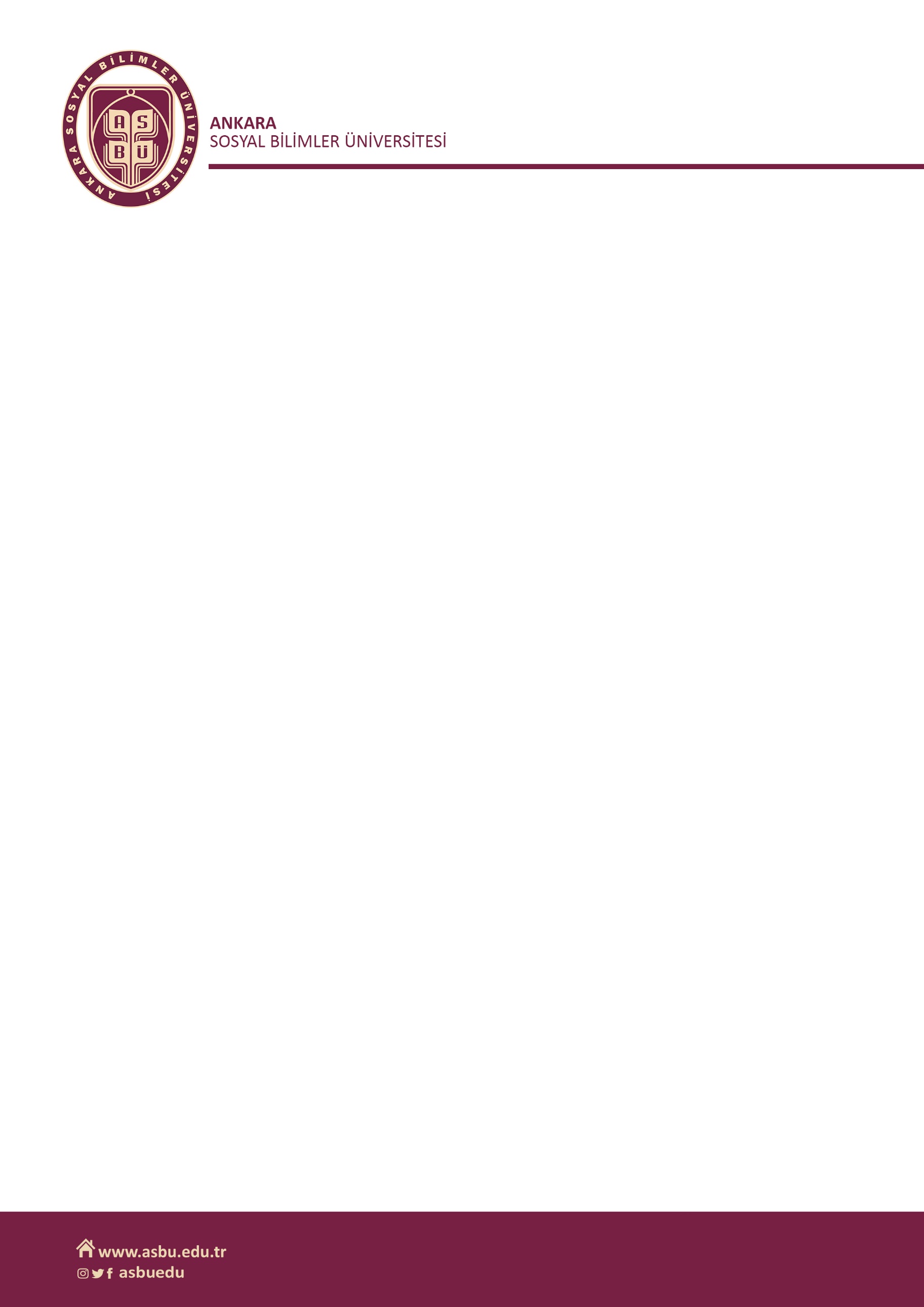 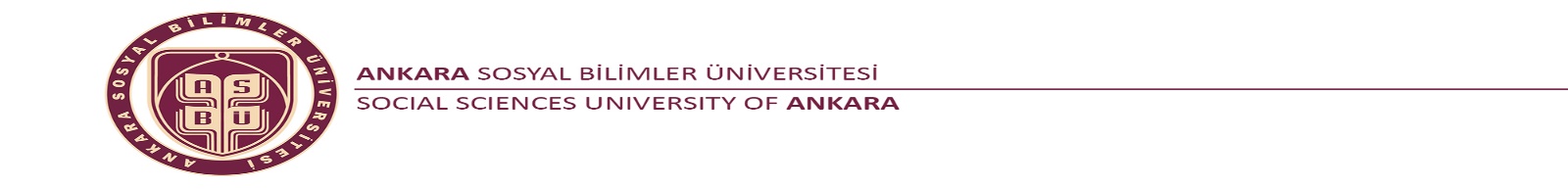 Tasarım Talep Formu / Design Request FormTalebi yapan birim / From: …………………………………………………………………………………………………………………Talep / Select: Afiş / Poster Broşür / Brochure Sosyal medya / Social Media Web sitesi / Web Design Ekran (Dijital pano) / Display (Digital outdoor display)        Bülten / Bulletin        Diğer (diğer ise lütfen belirtiniz)  / Other (Please specify) ………………………………………………………………………………………………………………………………………………………….Hedef kitle / Target Audience:  ………………………………………………………………………………………………………………………………………………………….İçerik /Content: Kullanılacak metni başlığıyla birlikte bu alana yazınız veya kopyalayınız / Please write or paste the announcement text with the title.………………………………………………………………………………………………………………………………………………………….Metin için varsa başlık, slogan, motto, spot cümle öneriniz / Suggest motto, cliché for the announcement if available:…………………………………………………………………………………………………………………………………………………………………………………………………………………………………………………………………………………………………………………………Kullanılması İstenen Görsel Talepler (Eklenmesini istediğiniz görselleri e-posta ekine ekleyerek iletebilirsiniz) / Please attach relevant visuals or documents.Ek açıklama / Note:……………………………………………………………………………………………………………………………………………………………İngilizce çeviri gerekir mi?                                        Is Turkish translation required? Evet                                                                    Yes        Hayır                                                                  No        